หน้าสมุดบัญชีธนาคาร.................. จำกัด สาขา................. ชื่อบัญชี .................... เลขที่บัญชี xxx-x-xxxxx-x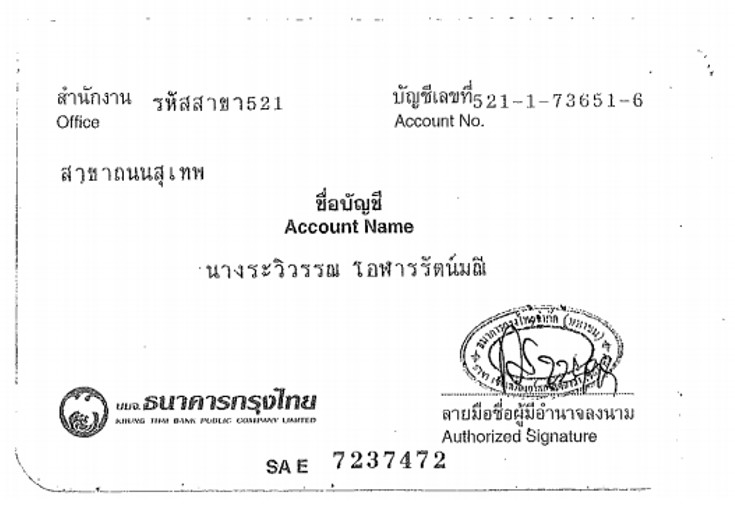 รับรองสำเนาถูกต้อง(					)วันที่…………………………………………                                                                                                                   ที่ อว 8393(19)/พิเศษใบสำคัญรับเงิน                                                                   วันที่ . . . . . . เดือน . . . . . . . . . . พ.ศ. . . . . .                ข้าพเจ้า  .........................................................................................................................................สังกัด ........................................................ อยู่บ้านเลขที่ .................... ถนน ...................................................ตำบล ......................................... อำเภอ ................................................ จังหวัด ............................................ ได้รับเงินจาก  คณะสถาปัตยกรรมศาสตร์ มหาวิทยาลัยเชียงใหม่  ดังมีรายการต่อไปนี้                                                                                                                   ที่ อว 8393(19)/พิเศษใบสำคัญรับเงิน                                                                   วันที่ . . . . . . เดือน . . . . . . . . . . พ.ศ. . . . . .                ข้าพเจ้า  .........................................................................................................................................สังกัด ........................................................ อยู่บ้านเลขที่ .................... ถนน ...................................................ตำบล ......................................... อำเภอ ................................................ จังหวัด ............................................ ได้รับเงินจาก  คณะสถาปัตยกรรมศาสตร์ มหาวิทยาลัยเชียงใหม่  ดังมีรายการต่อไปนี้                                                                                                                   ที่ อว 8393(19)/พิเศษใบสำคัญรับเงิน                                                                   วันที่ . . . . . . เดือน . . . . . . . . . . พ.ศ. . . . . .                ข้าพเจ้า  .........................................................................................................................................สังกัด ........................................................ อยู่บ้านเลขที่ .................... ถนน ...................................................ตำบล ......................................... อำเภอ ................................................ จังหวัด ............................................ ได้รับเงินจาก  คณะสถาปัตยกรรมศาสตร์ มหาวิทยาลัยเชียงใหม่  ดังมีรายการต่อไปนี้รายการจำนวนเงินจำนวนเงินค่าตอบแทนผลงานวิชาการที่ตีพิมพ์เผยแพร่ในวารสารวิชาการที่ปรากฏในฐานข้อมูลวารสารวิจัยหรือวารสารวิชาการที่อยู่ในฐานข้อมูลมาตรฐานระดับนานาชาติบทความวิจัยเรื่อง .......................................................ตีพิมพ์ในวารสาร ................................................... พิมพ์ครั้งที่ ...... ฉบับที่ ...... เผยแพร่ออนไลน์เมื่อวันที่ .................... ซึ่งเป็นวารสารที่อยู่ในฐานข้อมูล .......... ในกลุ่ม Quartile ......10,000–(ตัวอักษร)  . . . . . . . . . . . . . . . . . . . . . . . . . . . . . . . . . . . . . . . . . . . . .  รวม10,000–                                                       ลงชื่อ ........................................................................ ผู้รับเงิน                                                              (……………….…..……….....……………………………..)                                                        ลงชื่อ ........................................................................ ผู้จ่ายเงิน                                                               (.........…………….…..……………………………………..)                                                       ลงชื่อ ........................................................................ ผู้รับเงิน                                                              (……………….…..……….....……………………………..)                                                        ลงชื่อ ........................................................................ ผู้จ่ายเงิน                                                               (.........…………….…..……………………………………..)                                                       ลงชื่อ ........................................................................ ผู้รับเงิน                                                              (……………….…..……….....……………………………..)                                                        ลงชื่อ ........................................................................ ผู้จ่ายเงิน                                                               (.........…………….…..……………………………………..)